Dokumentace programu 11753 Podpora územně plánovacích činností obcí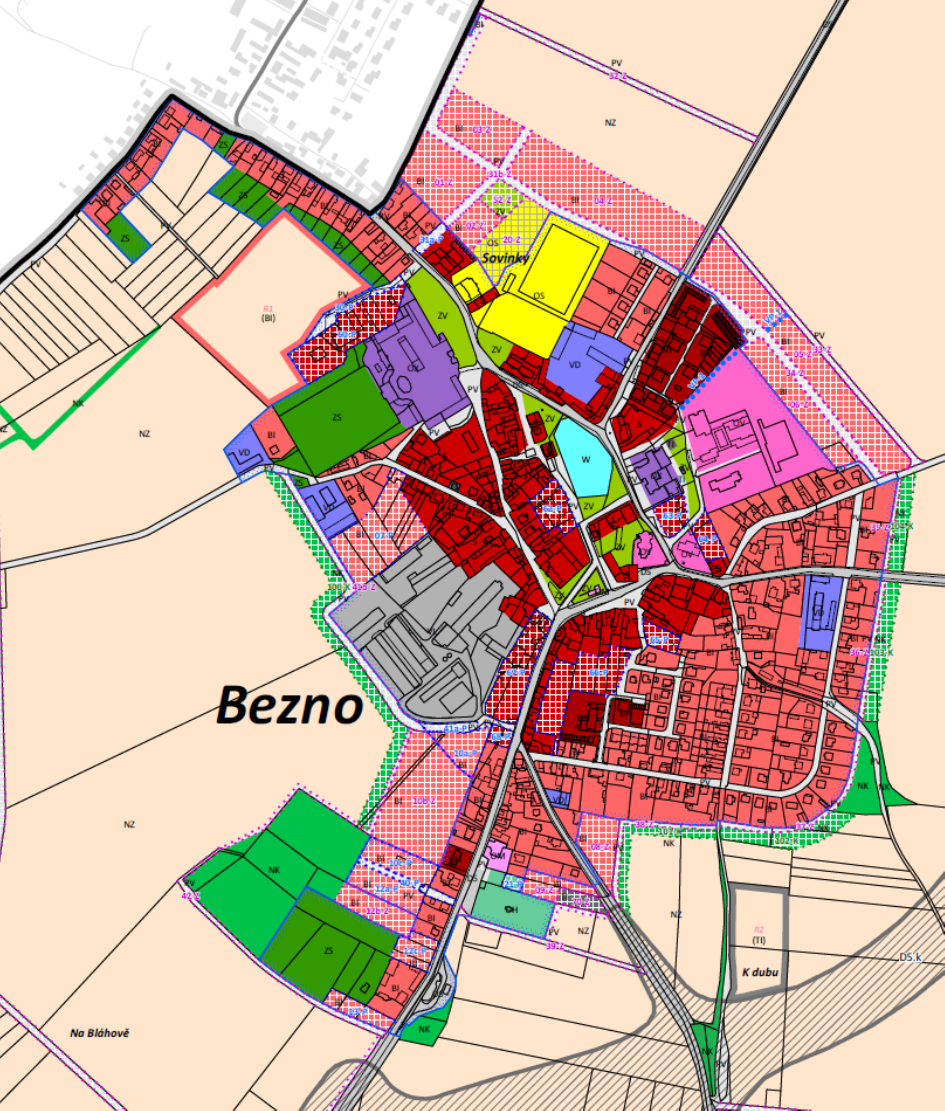 Vyhotovil: 		Ministerstvo pro místní rozvoj ČR ze dne 30. 10. 2019, č. j.: MMR- 48516/2019-57Správce programu: 	Ministerstvo pro místní rozvoj ČRObsah1	ÚvodÚzemní plánování zajišťuje předpoklady pro udržitelný rozvoj území soustavným a komplexním řešením účelného využití a prostorového uspořádání území s cílem dosažení obecně prospěšného souladu veřejných a soukromých zájmů na rozvoji území. Za tím účelem sleduje společenský a hospodářský potenciál rozvoje.Pro naplnění těchto i dalších cílů územního plánování dle § 18 zákona č. 183/2006 Sb., o územním plánování a stavebním řádu (stavební zákon), ve znění pozdějších předpisů, (dále jen „stavební zákon“), slouží nástroje územního plánování, kterými jsou zejména územně plánovací podklady (územně analytické podklady a územní studie) a územně plánovací dokumentace (zásady územního rozvoje, územní plány a regulační plány).Cílem programu Podpora územně plánovacích činností obcí je přispět ke koncepčnímu územnímu rozvoji prostřednictvím systémové dotace na zpracování územních plánů a regulačních plánů z podnětu nenahrazujících územní rozhodnutí (územně plánovací dokumentace), a územních studií (územně plánovacích podkladů), a tím i zkvalitnění rozhodování veřejné správy o území (např. uplatnění regionálního plánování) a zkvalitnění územní přípravy investic.Program je vyhlašován na období 2019 – 2023, ve kterém bude pouze jeden dotační titul Územní plán. Termín realizace akcí, které budou financované z rozpočtu roku 2021, budou nejpozději do 31. 12. 2023. Předložení posledních Závěrečných vyhodnocení akcí bude do 30. 4. 2024. Závěrečné vyhodnocení programu bude předloženo Ministerstvu financí ČR do 30. 10. 2024.2	Rámec programu, zdůvodnění nezbytnosti, členění na podprogramy2.1	Koncepční a právní rámec programuObecný rámec podpory v letech 2019 – 2023 tvoří program Podpora územně plánovacích činností obcí. Program vychází z platných předpisů upravujících zejména zásady poskytování veřejné podpory a programového financování. Ve vztahu k požadovaným náležitostem provádění akcí (projektů) respektuje platné úpravy v oblasti územního plánování a také stanovené postupy pro zadávání veřejných zakázek. Proces pořízení územně plánovacích podkladů a dokumentací je upraven stavebním zákonem a jeho prováděcími vyhláškami. Programem podporované aktivity mají úzký vztah k zákonu č. 134/2016 Sb., o zadávání veřejných zakázek. Příprava, realizace a financování akce a čerpání výdajů státního rozpočtu na financování akcí (projektů) zabezpečujících realizaci cílů programu/podprogramu se řídí zejména:zákonem č. 218/2000 Sb., o rozpočtových pravidlech a o změně některých souvisejících zákonů, ve znění pozdějších předpisů (rozpočtová pravidla),prováděcí vyhláškou č. 560/2006 Sb., o účasti státního rozpočtu na financování programů reprodukce majetku, ve znění vyhlášky č. 11/2010 Sb.,pokynem MF č. R1-2010.Program Podpora územně plánovacích činností obcí se svým zaměřením nepřekrývá s programy financovanými z Evropských strukturálních a investičních (ESI) fondů programového období 2014-2020 a nebude tedy docházet ke dvojímu financování stejných aktivit. V programovém období 2014-2020 v rámci IROP je sice podpora pořizování a uplatňování dokumentů územního rozvoje, ale dosud byla směřována jen na obce s rozšířenou působností (příjemci byli pouze obce s rozšířenou působností), tedy obce, které nejsou možnými žadateli v rámci tohoto programu. V případě, že by v rámci IROP byl rozšířen okruh příjemců na všechny obce, bude v rámci výzvy k  podání žádosti o poskytnutí dotace z tohoto programu, uvedena podmínka, která obec čerpající dotaci ze strukturálních fondů (tedy i IROP) vylučuje z okruhu možných příjemců dotace.Program 11753 Podpora územně plánovacích činností obcí je členěn na podprogram (subtitul):Správce programu může upřesnit, případně doplnit ustanovení programu. Změny ve výši účasti státního rozpočtu a změny parametrů musí být odsouhlaseny Ministerstvem financí ČR. O četnosti vyhlašování podprogramů a dotačních titulů z tohoto programu rozhoduje správce programu.2.2	Zdůvodnění nezbytnosti programuAčkoliv jsou územní plány nepovinnými nástroji územního plánování (stavební zákon neukládá povinnost jejich zpracování) jsou pro obce tyto dokumenty nepostradatelné, bez nich nelze koordinovat a realizovat záměry a řešení nejen v soukromém, ale především ve veřejném zájmu (zejména v oblasti veřejné infrastruktury, krajiny či zastavitelných ploch). Tyto dokumenty jsou však také pro své nákladné odborné zpracování (průzkumy a rozbory v území, vyhodnocení vstupních dat o území včetně limitů a hodnot, nalezení řešení, aj.), často pro obce finančně nedostupné. Dokumenty územního plánování jsou významným nástrojem veřejné správy v procesu rozhodování o území. Pokud tyto nástroje chybí, dochází často k nekoordinovanému rozhodování veřejné správy o území. Důvodem je, že jednotlivé procesy probíhající v území jsou poměrně komplikované, v mnoha ohledech jdoucí proti sobě (např. zájmy ochrany přírody a krajiny s rozvojovými záměry). Tyto procesy kladou značné požadavky na vysokou odbornost jednotlivých pracovníků veřejné správy a na kvalitu dokumentů, na základě nichž jsou činěna rozhodnutí. Podporou pořizování těchto dokumentů dojde jednoznačně ke zlepšení, zefektivnění, vyšší transparentnosti a zrychlení rozhodování veřejné správy o území.2.3	Členění programu na podprogramProgram 11753 Podpora územně plánovacích činností obcí má jeden podprogram (subtitul): 1)Číselný kód: 117D5310Název podprogramu: Podpora územně plánovacích dokumentací obcíNázev titulu č. 1: Územní plán3	Specifikace věcných cílů programuHlavním cílem programu Podpora územně plánovacích činností obcí je přispět ke koncepčnímu územnímu rozvoji prostřednictvím systémové dotace na zpracování územních plánů. Akce na zpracování územního plánu zahrnuje:zpracování návrhu územního plánu pro společné jednání včetně variant řešení návrhu, pokud je ve schváleném zadání územního plánu zpracování variant uloženo;vyhodnocení vlivů územního plánu na udržitelný rozvoj území, pokud dotčený orgán ve svém stanovisku k návrhu zadání uplatnil požadavek na zpracování vyhodnocení z hlediska vlivů na životní prostředí (SEA), včetně případného vyhodnocení vlivu na soustavu NATURA 2000, pokud příslušný orgán ochrany přírody a krajiny nevyloučil významný vliv na evropsky významnou lokalitu nebo ptačí oblast;zpracování úpravy návrhu územního plánu pro veřejné projednání;podle stavebního zákona a jeho prováděcích předpisů.Věcné cíle programu jsou:zajistit zkvalitnění rozhodování veřejné správy o území zvýšit počet platných územních plánů v České Republice 3.1	Cíl: Zajistit zkvalitnění rozhodování veřejné správy o územíÚzemní plány stanovují základní koncepci rozvoje území obce, ochrany jeho hodnot, jeho plošného a prostorového uspořádání (urbanistická koncepce), uspořádání krajiny a koncepci veřejné infrastruktury; vymezí zastavěné území, plochy a koridory, zejména zastavitelné plochy, plochy změn v krajině a plochy vymezené ke změně stávající zástavby, k obnově nebo opětovnému využití znehodnoceného území (plochy přestavby), pro veřejně prospěšné stavby, pro veřejně prospěšná opatření a pro územní rezervy a stanoví podmínky pro využití těchto ploch a koridorů. Územní plán je závazným dokumentem pro rozhodování v území. Obec bez územního plánu nemůže navrhovat rozvojové plochy (zastavitelné plochy) a často je také znevýhodněna při žádostech o dotaci na dílčí investiční záměry (vodovod, kanalizace…), kde velmi často je logickou podmínkou platný územní plán. Nelze nezmínit ani fakt, že bez územního plánu, který by vymezoval plochy a koridory dopravní a technické infrastruktury včetně projektů společného zájmu, by tyto záměry mohly být realizovány jen obtížně. Cílem územního plánu je mj. rozčlenit území na plochy zastavěné, zastavitelné, a nezastavěné, v kterých jsou dále podrobněji dle funkčních ploch nadefinované podmínky - regulativy pro umístění staveb a opatření (záměrů) a to od přípustných po nepřípustné. Na základě územního řízení, případně společného územního a stavebního řízení nebo územního souhlasu či společného územního souhlasu, tedy řízení, které daný záměr umisťuje, následujícím po pořízení a vydání územního plánu, jsou umisťovány stavby v souladu s územním plánem. Bez územního plánu lze sice v zastavěném území umisťovat některé stavební záměry, avšak převážně se jedná o stavby umisťované do posledních volných proluk, často s nevhodným urbanistickým řešením či se záměrem, který se neslučuje s převažujícím funkčním využitím okolní zástavby.Program podporou zpracování územních plánů zkoordinuje veřejné i soukromé záměry změn v území, výstavbu a jiné činnosti ovlivňující rozvoj území, konkretizuje ochranu veřejných zájmů a tím usnadní a zkvalitní rozhodování veřejné správy o území.3.2	Cíl: Zvýšit počet platných územních plánů v České republiceV Evidenci územně plánovací činnosti je k měsíci říjen 2019 evidováno 1706 obcí, z tohoto počtu má již 677 obcí rozpracovaný nový územní plán, a to ve fázi „Schválené zadání“.Národní program přispěje ke zvýšení počtu platných územních plánů, a to zejména malých obcí s počtem do 1 000 obyvatel.4	Indikátory a parametry ke splnění cílů programuParametry programu/podprogramu, jako ukazatele specifikující podporu územně plánovacích činností obcí, jsou stanoveny v měrných jednotkách, tak aby vystihovaly jejich kvantitu, tedy v kusech (ks) podpořených územních plánů z programu Podpora územně plánovacích činností obcí, resp. podprogramu Podpora územně plánovacích dokumentací obcí.   Tab. 1 Předpokládané počty dokumentů v rámci programu Podpora územně plánovacích činností obcí   *) V roce 2023 bude finalizovat realizace akcí podpořených v roce 2020. Pro roky 2021 – 2023 není zachována stejná lhůta v případě pořízení akce (pořízení územního plánu – jedná se o časově náročný a zdlouhavý administrativní proces).Při nastavení parametrů programu byla vzata v úvahu omezení daná podmínkami pro poskytnutí dotace a zároveň věcný cíl „zvýšit počet platných územních plánů v České republice“. Indikátory programu nejsou určeny.5	Bilance potřeb a zdrojů financování programuPředpokládané náklady na zpracování územních plánů z podprogramu Podpora územně plánovacích dokumentací obcí v milionech Kč:* V případě, že celková částka uznatelných nákladů akce (zpracování územního plánu) přesáhne částku 500 000 Kč, ponese žadatel i veškeré náklady na zpracování ÚP nad tuto částku.Maximální limity celkové podpory a dotace v období 2019-2023 (4 let):Náklady programu ze státního rozpočtu 2019-2023: 35 000 000,00 Kč6	Obsah investičního záměruPředmětem záměru (akce) je podpora zpracování územních plánů v souladu se Stavebním zákonem.Podpora se poskytuje ve formě dotace na konkrétní akci, tj. územní plán, a to pouze na dílčí část celkových nákladů, tj. na uznatelné náklady akce.Uznatelné náklady jsou:výdaje na zpracování územního plánu provedené projektantem: zpracování návrhu územního plánu pro společné jednání včetně variant řešení návrhu, pokud je ve schváleném zadání územního plánu zpracování variant uloženo     vyhodnocení vlivů územního plánu na udržitelný rozvoj území, pokud dotčený orgán ve svém stanovisku k návrhu zadání uplatnil požadavek na zpracování vyhodnocení z hlediska vlivů na životní prostředí (SEA), včetně případného vyhodnocení vlivu na soustavu NATURA 2000, pokud příslušný orgán ochrany přírody a krajiny nevyloučil významný vliv na evropsky významnou lokalitu nebo ptačí oblastzpracování úpravy návrhu územního plánu pro veřejné projednání,výdaje na nákup služeb spojených s digitálním zpracováním územních plánů ve vektorové formě provedené projektantem,daň z přidané hodnoty u neplátců DPH,DPH u plátců, pokud nemají nárok na odpočet DPH na vstupu.Podpora bude poskytována až do výše 80 % souhrnné výše uznatelných nákladů akce, maximálně však do výše 400 tis. Kč na jeden územní plán. Příjemcem dotace je obec na území ČR (mimo ORP, hl. město Prahu a mimo obce, které pořídily/pořizují územní plán a byly/jsou příjemcem dotace na pořízení návrhu územního plánu z IOP/IROP nebo z Programu rozvoje venkova), nemá žádný územní plán, nebo má územní plán obce nebo územní plán sídelního útvaru schválený zastupitelstvem obce před 1. 1. 2007.Termín realizace záměru (akce) je stanoven pro období 2019-2023(+2024 vyhodnocení programu), kdy se předpokládá, že k datu 31. 12. 2023 bude za přispění tohoto programu podpořeno zpracování 175 územních plánů, při odhadované kalkulaci celkových nákladů na jeden územní plán v průměru za cca 250 tis. Kč.Celkové náklady se předpokládají na 14,5 mil. Kč/rok (11,6 mil. Kč ze státního rozpočtu, 2,9 mil. Kč vlastní finanční prostředky žadatele), tedy úhrnem za čtyřleté období 43,75 mil. Kč. K této částce je třeba na straně žadatele připočítat ještě další náklady na zpracování územního plánu (např. zpracování průzkumů a rozborů, budou-li součástí smlouvy na zpracování územního plánu), tzv. neuznatelné náklady akce. Spolufinancování akce z rozpočtu kraje je možné, výše dotace ze státního rozpočtu spolu s prostředky z rozpočtu kraje nesmí přesáhnout 100% celkových uznatelných nákladů akce. Informaci o poskytnuté dotaci z rozpočtu kraje uvede žadatel v žádosti; v případě obdržení této dotace v průběhu realizace akce tuto skutečnost neprodleně oznámí správci programu formou žádosti o změnu akce.Předmět dotace včetně popisu záměru (akce) jsou uvedeny v kapitole 10 Pravidla pro poskytování peněžních prostředků státního rozpočtu.7	Obsah žádosti o poskytnutí finančních prostředků z programuŽádost o poskytnutí dotace a její náležitosti jsou závazné pro všechny žadatele o dotaci. Žádost se předkládá se v podobě originálu podepsaného elektronickým podpisem žadatele elektronicky do podatelny MMR (datovou schránkou), případně v tištěné podobě, a zároveň je nutné ji vložit do aplikace DIS ZAD. Přílohy žádosti, kterými jsou veškeré doklady v rozsahu daném Metodickým pokynem, se vkládají k žádosti v aplikaci DIS ZAD. Z dokladů musí jednoznačně vyplývat, že žadatel splňuje základní podmínky pro poskytnutí podpory. Žádost a všechny přílohy je třeba vyplnit pečlivě a co nejsrozumitelněji, aby byl v průběhu hodnocení žádosti správně pochopen jejich obsah, především způsob dosažení cílů záměru, přínosy projektu a jeho příspěvek k dosažení cílů programu. Dotaci lze poskytnout žadateli pouze na základě vyplněného formuláře žádosti o poskytnutí dotace, který je uveřejněn na webových stránkách Ministerstva pro místní rozvoj ČR na adrese http://www3.mmr.cz/zad*). Žádost musí být vložena a zpracována elektronicky v aplikaci DIS ZAD*) a zároveň podána do podatelny Ministerstva pro místní rozvoj ČR elektronicky (datovou schránkou), případně v tištěné podobě, v termínu stanoveném správcem programu/podprogramu ve výzvě k podání žádosti o poskytnutí dotace. Žádost musí elektronickým podpisem podepsat osoba oprávněná jednat jménem žadatele, nebo jím pověřená osoba, kterou k takovému úkonu žadatel zmocnil. V tomto případě je nutné k žádosti připojit dokument dokládající toto zmocnění (viz nepovinné přílohy žádosti). K  žádosti musí být přiloženy všechny povinné přílohy, viz Seznam povinných příloh. *) V aplikaci uvedené ve výzvě k podání žádosti o poskytnutí dotace.7.1	Náležitosti příloh•	přílohy jsou předkládány elektronicky, případně v tištěné podobě vkládány do aplikace DIS ZAD tak, aby splňovaly náležitosti dle Metodického pokynu (k podprogramu 117D5310), který je součástí výzvy k podání žádosti o poskytnutí dotace; •	v případě, že některá z povinných příloh není pro žadatele relevantní, uvede tuto skutečnost                  do žádosti. Přílohy, u nichž je vyžadován podpis žadatele, musí statutární zástupce žadatele nebo pověřená osoba podepsat elektronickým podpisem (případně podpisem). 7.2	Seznam povinných přílohK  žádosti o poskytnutí dotace žadatel přikládá:prohlášení obce (žadatele), že nemá ke dni podání žádosti o dotaci závazky po lhůtě splatnosti ve vztahu ke státnímu rozpočtu, státním fondům, zdravotní pojišťovně nebo bankám;smluvní zajištění nákupu služeb:smlouva se  zhotovitelem/projektantem územního plánu s příslušnou autorizací; smlouva se zhotovitelem/projektantem na zpracování územního plánu bude obsahovat požadavky na členění obsahu dokumentace dle přílohy č. 7 k vyhlášce č. 500/2006 Sb., o územně analytických podkladech, územně plánovací dokumentaci a způsobu evidence územně plánovací činnosti, ve znění pozdějších předpisů, na respektování obecných požadavků na vymezování ploch a dále bude obsahovat cenu v členění po jednotlivých etapách zpracování územního plánu;smlouvy se zhotoviteli příslušných částí vyhodnocení vlivů ÚP na URÚ, pokud jsou součástí akce, a jsou řešeny jinou smlouvou, než smlouvou se zhotovitelem/projektantem územního plánu (osobami s příslušnými autorizacemi včetně doložení těchto autorizací);(Výběr zhotovitele musí být proveden v souladu se zákonem č. 134/2016 Sb., o zadávání veřejných zakázek, ve znění pozdějších předpisů, případně, pokud byl výběr zpracovatele uskutečněn před 1. 10. 2016, tak v souladu se zákonem 137/2006 Sb., o veřejných zakázkách, ve znění pozdějších předpisů);v případě veřejné zakázky malého rozsahu žadatel doloží prohlášení o splnění podmínek § 6 zákona č. 134/2016 Sb., o zadávání veřejných zakázek, ve znění pozdějších předpisů – prohlášení žadatele; Pozn.: v případě podlimitní a nadlimitní veřejné zakázky žadatel na vyzvání správce programu předloží dokumentaci k zadávacím a výběrovým řízením, která žadatel provedl před podáním žádosti;      doklady o splnění kvalifikačních požadavků pro výkon územně plánovací činnosti ve smyslu § 24 nebo § 189 odst. 3, popř. ve spojení s § 195 zákona č. 183/2006 Sb., o územním plánování a stavebním řádu (stavební zákon), ve znění pozdějších předpisů, kterým je:doklady o splnění kvalifikačních požadavků úředníka obecního/městského úřadu (osvědčení zvláštní odborné způsobilosti + kvalifikační požadavky vzdělání a praxe), nebodoklady o zajištění pořízení příslušným úřadem územního plánování (vyjádření, sdělení), nebokopie smlouvy o zajištění pořizování a doklady o splnění kvalifikačních požadavků fyzické osoby, která bude pořizování zajišťovat (osvědčení zvláštní odborné způsobilosti + kvalifikační požadavky vzdělání a praxe), neboveřejnoprávní smlouva ve smyslu § 6 odst. 2 stavebního zákona a doklad o splnění kvalifikačních požadavků úředníka obecního/městského úřadu (osvědčení zvláštní odborné způsobilosti + kvalifikační požadavky vzdělání a praxe), se kterým je veřejnoprávní smlouva uzavřena; doklad o splnění kvalifikačních požadavků na projektanta ve smyslu zákona č. 360/1992 Sb., o výkonu povolání autorizovaných architektů, ve znění pozdějších předpisů;výpis z usnesení zastupitelstva o schválení zadání územního plánu a kopie tohoto zadání;doklad o vlastních finančních prostředcích na akci;v případě obdržení dotace z rozpočtu kraje, doloží žadatel doklad o poskytnutí této dotace (smlouva, rozhodnutí apod.); Pozn.: v případě obdržení této dotace po datu podání žádosti má žadatel povinnost oznámit tuto skutečnost neprodleně – formou žádosti o změnu akce;smlouva o běžném účtu mezi ČNB a obcí.7.3	Nepovinné přílohyNepovinná příloha:zmocnění pověřené osoby k podpisu žádosti o dotaci podepsané osobou oprávněnou jednat jménem žadatele.8	Požadavky na zadávací řízeníÚčastník programu (zadavatel), se při výběru zhotovitele bude řídit zákonem č. 134/2016 Sb., o zadávání veřejných zakázek, zejména ustanovením § 6, ve kterém je vymezena zadavateli povinnost dodržovat zásady transparentnosti a přiměřenosti a ve vztahu k dodavatelům rovného zacházení a zákazu diskriminace. 9	Vymezení kontrolní činnosti správce programuMinisterstvo pro místní rozvoj ČR bude zajišťovat věcnou a finanční kontrolu realizace akce (projektu) podle vydaného Rozhodnutí o poskytnutí dotace v souladu se systémem stanoveným vnitřními předpisy MMR, v souladu se zákonem č. 320/2001 Sb., o finanční kontrole ve veřejné správě a o změně některých zákonů, ve znění pozdějších předpisů, vyhláškou Ministerstva financí ČR č. 416/2004 Sb., kterou se provádí zákon č. 320/2001 Sb., o  finanční kontrole ve veřejné správě a o změně některých zákonů, v platném znění a zákonem č. 255/2012 Sb., o kontrole (kontrolní řád).Při kontrole dodržování podmínek poskytnutí a použití dotace podle tohoto programu a uplatnění sankcí při neoprávněném použití nebo zadržení dotace se postupuje podle zákona č. 218/2000 Sb., o rozpočtových pravidlech a o změně některých souvisejících zákonů (rozpočtová pravidla), ve znění pozdějších předpisů.Kontrola bude zaměřena k zabezpečení hospodárného, efektivního a účelného vynakládání prostředků státního rozpočtu a operací s ním spojených. Kontrola může být prováděna ode dne podání žádosti, a to administrativní i fyzická na místě.Vnitřní kontrolní systém má dvě složky – systém řídící kontroly resortu (předběžná kontrola operací před schválením a průběžná a následná kontrola) a systém interního auditu (vyhodnocení přiměřenosti a účinnosti řídící kontroly vybraných operací).  V případě, že dotace nebyla použita k účelu, na který byla poskytnuta, případně nebyly dodrženy podmínky tohoto programu, vystavuje se příjemce dotace sankcím zejména podle § 44 zákona č. 218/2000 Sb., o rozpočtových pravidlech a o změně některých souvisejících zákonů, ve znění pozdějších předpisů (rozpočtová pravidla). Kontrola je prováděna v souladu s ustanovením § 39 citovaného zákona. Tentýž zákon umožňuje v  § 14 odst. 5 poskytovatelům dotace stanovit, že nesplnění některých podmínek nebo porušení povinnosti stanovené právním předpisem bude postiženo odvodem za porušení rozpočtové kázně nižším, než kolik činí celková částka dotace. Toto bude případně obsaženo v podmínkách poskytnutí dotace ze státního rozpočtu uvedených v Rozhodnutí o poskytnutí dotace.Kontrola bude prováděna ve třech stupních:stupeň předběžná kontrola – kontrola žádosti po formální stránce a po věcné stránce (naplnění cíle programu),stupeň průběžná kontrola – kontrola plnění závazných podmínek a parametrů programu,stupeň následná kontrola – závěrečné vyhodnocení plnění závazných podmínek a parametrů programu.Jestliže účastník programu zjistí, že není schopen zabezpečit realizaci akce (projektu) v souladu s vydaným Rozhodnutím o poskytnutí dotace, neprodleně o tom informuje Ministerstvo pro místní rozvoj ČR a podá návrh na změnu Rozhodnutí o poskytnutí dotace. V takovém případě Ministerstvo pro místní rozvoj ČR postupuje ve smyslu vyhlášky č. 560/2006 Sb., o účasti státního rozpočtu na financování programu reprodukce majetku, ve znění vyhlášky č. 11/2010 Sb., a pokynu MF č. R1-2010.  10	Pravidla pro poskytování peněžních prostředků státního rozpočtu10.1	Podmínky pro poskytnutí dotaceDotaci lze poskytnout, jsou-li splněny následující podmínky:žádost o dotaci je vložena prostřednictvím internetové aplikace DIS ZAD a zároveň podána do podatelny Ministerstva pro místní rozvoj ČR v termínu stanoveném správcem podprogramu (viz kapitola 7);žádost o dotaci splňuje všechny základní povinné náležitosti (viz kapitola 7);žadatel o dotaci má vypořádané veškeré splatné závazky vůči orgánům státní správy a samosprávy nebo zdravotní pojišťovně, státním fondům nebo bankám (viz kapitola 7);obec nemá žádný územní plán, nebo má územní plán obce nebo územní plán sídelního útvaru, schválený před 1. 1. 2007 zastupitelstvem obce; je smluvně zajištěno zpracování územního plánu v souladu se zákonem č. 183/2006 Sb., o územním plánování a stavebním řádu (stavební zákon), ve znění pozdějších předpisů, a jeho prováděcích předpisů. Dotaci nelze poskytnout na akci ukončenou před datem vydání Registrace akce a Rozhodnutí o poskytnutí dotace. Pozn.: Platí i pro případné náhradní akce/žadatele o dotaci.Vzhledem k charakteru dotačního titulu Územní plán je možné po dobu realizace programu víceleté financování akce (projektu). Příjemce v žádosti uvede předpokládané termíny financování etap pořizování územního plánu, zejména těch etap, které patří do uznatelných nákladů dle kapitoly 6. Finanční prostředky budou uvolňovány na základě faktur a částek uvedených ve smlouvě s dodavatelem/dodavateli. (Pozn.: faktura musí být vystavena nejdříve v roce vydání Registrace akce a Rozhodnutí o poskytnutí dotace a její splatnost nesmí být dřívějšího data, než je datum Registrace akce a Rozhodnutí o poskytnutí dotace). Dotaci lze poskytnout i na činnosti dle kapitoly 6. již zahájené, jsou-li splněny podmínky tohoto programu/podprogramu, tj. zejména nesmí dojít k ukončení akce před datem Registrace akce a Rozhodnutí o poskytnutí dotace.Spolufinancování akce z rozpočtu kraje je možné, výše dotace ze státního rozpočtu spolu s prostředky z rozpočtu kraje nesmí přesáhnout 100% celkových uznatelných nákladů akce. Informaci o poskytnuté dotaci z rozpočtu kraje uvede žadatel v žádosti; v případě obdržení této dotace v průběhu realizace akce tuto skutečnost neprodleně oznámí správci programu formou žádosti o změnu akce.Dotaci nelze poskytnout obci, která již získala dotaci z tohoto podprogramu na tentýž dotační titul.10.2	Zahájení realizace akceDatem zahájení realizace akce na zpracování územních plánů je datum schválení zadání územního plánu.10.3	Ukončení realizace akceDatem ukončení realizace akce na zpracování územních plánů je datum předání upraveného návrhu územního plánu pro veřejné projednání pořizovateli (předávací protokol mezi zpracovatelem/obcí a pořizovatelem územního plánu).10.4	Následná podmínkaPříjemce dotace je povinen nejpozději do 3 let (do platnosti programové dokumentace, a to do 31. 12. 2023 od Rozhodnutí o poskytnutí dotace) zajistit vydání této územně plánovací dokumentace (územního plánu) včetně nabytí její účinnosti a zveřejnění na internetových stránkách obce (způsobem umožňující dálkový přístup).Územní plán bude označen informací, že byl spolufinancován z prostředků Ministerstva pro místní rozvoj ČR (VZOR: Územní plán název obce byl spolufinancován z prostředků Ministerstva pro místní rozvoj ČR), a to na hlavním výkresu územního plánu a úvodní stránce textové části územního plánu. 10.5	Postup akcePostup při podávání žádostí, registraci akce (projektu), výběru žádostí, rozhodování o účasti státního rozpočtu na financování akce a závěrečné vyhodnocování akce se řídí zákonem č. 218/2000 Sb., o rozpočtových pravidlech a o změně některých souvisejících zákonů (rozpočtová pravidla), ve znění pozdějších předpisů, a příslušnou prováděcí vyhláškou č. 560/2006 Sb., o účasti státního rozpočtu na financování programů reprodukce majetku, ve znění vyhlášky č. 11/2010 Sb., Pokynem MF č.  1 -2010 a platnými právními předpisy. MMR vyhlásí výzvu k podání žádosti o poskytnutí dotace dle § 14 j zákona č. 218/2000 Sb., o rozpočtových pravidlech a o změně některých souvisejících zákonů (rozpočtová pravidla), včetně informace o vyplnění a vložení elektronické žádosti prostřednictvím internetové aplikace DIS ZAD.  Správce programu zkontroluje úplnost žádosti a povinných náležitostí a posoudí splnění podmínek daných příslušným programem / podprogramem. Je-li zjištěn nedostatek, správce programu žadatele vyzve k doplnění žádosti, pokud tato možnost bude stanovena ve výzvě k podání žádosti o poskytnutí dotace. Doplnění žádosti provede žadatel ve lhůtě stanovené správcem programu.Příslušní referenti správce programu předloží řediteli příslušného odboru Ministerstva pro místní rozvoj ČR seznam posouzených a hodnocených žádostí, které prošly fází bodového hodnocení, v rozdělení na:A) žádosti, které splňují podmínky programu a mohou být financované z programu; B) žádosti, které nesplňují podmínky programu a nemohou být financované z programu;Žádosti dle bodu (A) budou dále rozděleny na žádosti určené k poskytnutí dotace a na žádosti nad rámec alokace programu tzv. náhradní žádosti. Náhradní žádosti budou financovány v případě dodatečných nebo uvolněných finančních prostředků (např. z odstoupených akcí/projektů). Žádosti, které splnily podmínky programu, budou financovány do výše alokace uvedené ve výzvě. V případě, že se uvolní část prostředků, budou financovány dle schváleného pořadí žádosti náhradní.  Z výběru žádostí bude vystaven zápis, který podepíšou všichni zúčastnění. Tento zápis bude součástí souhrnného přehledu žádostí o dotaci určených k financování. Před vypracováním souhrnného přehledu žádostí o dotaci budou účastníci programu informováni o možnosti seznámení se s podklady pro rozhodnutí.Správce příslušného programu/podprogramu vydá na základě předběžné řídící kontroly a potřebných dokladů příjemci na vybrané akce (projekty) dokument Registrace akce podle § 12 odst. 6 a Rozhodnutí o poskytnutí dotace podle § 14 zákona č. 218/2008 Sb., zákon o rozpočtových pravidlech a o změně některých souvisejících zákonů (rozpočtová pravidla), ve znění pozdějších předpisů, v souladu s vyhláškou č. 560/2006 Sb., o účasti státního rozpočtu na financování programů reprodukce majetku, ve znění vyhlášky č. 11/2010 Sb., s Pokynem MF č. R 1-2010 a s obecně platnými právními předpisy. Správce programu/podprogramu stanovuje v souladu s vyhláškou č. 560/2006 Sb. termín předání upraveného návrhu územního plánu pro veřejné projednání pořizovateli, jako termín ukončení realizace akce. Náhradním žádostem bude vydáno Rozhodnutí o zamítnutí žádosti a v případě uvolnění finančních prostředků vydáno nové rozhodnutí – Rozhodnutí o poskytnutí dotace. Rozhodnutí o zamítnutí dotace budou doručeny veřejnou vyhláškou dle § 14 h ZRP.Pokud žadatel zjistí, že není schopen zajistit realizaci akce v souladu s Rozhodnutím o poskytnutí dotace, neprodleně o tom informuje Ministerstvo pro místní rozvoj ČR a současně předloží návrh na změnu Rozhodnutí o poskytnutí dotace. Úhradu faktur zhotovitelům/projektantům územního plánu (příp. zhotovitelům relevantních posouzení a vyhodnocení dle kapitoly 6) zajistí příjemce dotace, po věcné a finanční kontrole a po obdržení finančních prostředků od správce programu (poskytovatele dotace) – financování formou Ex ante. Vyloučena není ani možnost financování formou Ex post, kdy příjemce po úhradě faktury od zhotovitele, zašle tuto fakturu včetně dokladu o úhradě správci programu (poskytovateli). Kontrola faktur pro proplacení nevylučuje následnou finanční kontrolu příslušné akce podle zákona č. 320/2001 Sb., o finanční kontrole ve veřejné správě a o změně některých zákonů (zákon o finanční kontrole).Financování akce bude prostřednictvím ČNB = dotace bude poskytnuta příjemci na jeho bankovní účet vedený u ČNB. Úhrady faktur zhotovitelům/projektantům z jiného bankovního účtu obce je možné.  Dokument Registrace akce a Rozhodnutí o poskytnutí dotace bude vydáván s typem financování Ex ante. Změna typu financování z Ex ante na Ex post v průběhu financování akce je možná a není důvodem pro vydání změny Rozhodnutí o poskytnutí dotace.   V případě financování Ex ante:dotace bude poskytnuta příjemci na základě předložených originálů, nebo ověřených kopií neproplacených faktur (schválených a podepsaných příjemcem dotace, případně opatřených i razítkem obce) a originálů předávacích protokolů o předání návrhu územního plánu pro společné jednání/veřejné projednání pořizovateli (předávacích protokolů mezi zhotovitelem, obcí a pořizovatelem územního plánu). Společně s těmito doklady zašle příjemce dopis/žádost o uvolnění finančních prostředků s identifikačními údaji obce, akce a číslem bankovního účtu obce u ČNB. (Z důvodu administrace je vhodné ve smlouvě se zhotovitelem/zpracovatelem/projektantem územního plánu stanovit délku splatnosti faktur na 30 kalendářních dní). Při každé další žádosti o uvolnění finančních prostředků (žádosti o proplacení další faktury) příjemce předloží doklad o úhradě předchozí faktury na účet zhotovitele (výpis z bankovního účtu).V případě financování Ex post:dotace bude poskytnuta příjemci na základě předložených kopií proplacených faktur (schválených a podepsaných příjemcem dotace, případně opatřených i razítkem obce), kopií bankovních výpisů (dokladů o úhradě z vlastních zdrojů na účet zhotovitele) a originálů předávacích protokolů o předání návrhu územního plánu pro společné jednání/veřejné projednání pořizovateli (předávacích protokolů mezi zhotovitelem, obcí a pořizovatelem územního plánu). Společně s těmito doklady zašle příjemce dopis/žádost o uvolnění finančních prostředků s identifikačními údaji obce, akce a číslem bankovního účtu obce u ČNB.Ministerstvo pro místní rozvoj ČR poskytne částku na účet příjemce ve lhůtě 30 pracovních dní od obdržení úplné žádosti o uvolnění finančních prostředků.Vzhledem k charakteru dotačního titulu příjemce v žádosti uvede předpokládané termíny financování etap pořizování územních plánů, zejména těch etap, které patří do uznatelných nákladů dle kapitoly 6. Finanční prostředky budou v rámci Registrace akce a Rozhodnutí o poskytnutí dotace nárokovány v celkové výši dotace pouze v aktuálním roce výzvy. Příjemce může předkládat faktury i v dalších letech programu, finanční prostředky lze převést do následujících let v rámci nespotřebovaných nárokovaných výdajů akce. Převedení nárokovaných nespotřebovaných výdajů akce je možné pouze do doby ukončení Programu.Finanční prostředky budou uvolňovány na základě faktur a částek uvedených ve smlouvě s dodavatelem/dodavateli. Zálohy na provedení prací a dodávek se zhotovitelům a dodavatelům akcí (projektů) v rámci programu neposkytují. Finanční prostředky na konkrétní akci (projekt) může příjemce dotace čerpat až po splnění podmínek daných programem/podprogramem. Dotace musí být čerpána na realizovanou akci (projekt) v průběhu příslušného roku, nejdéle do termínu stanoveného správcem programu při dodržení následujících podmínek: akce (projekt) bude registrována v Informačním systému programového financování podle § 12 zákona č. 218/2000 Sb.;nečerpání přidělených finančních prostředků v příslušném roce musí oznámit příjemce dotace správci programu neprodleně, nejpozději do 31. 10. příslušného roku.Dokumentaci závěrečného vyhodnocení akce podle § 6 vyhlášky č. 560/2006 Sb., o účasti státního rozpočtu na financování programů reprodukce majetku, ve znění vyhlášky č. 11/2010 Sb., v souladu s Metodickým pokynem MF č. R 1 – 2010 a v souladu s ustanoveními programu/podprogramu doručí účastník programu ministerstvu nejpozději v termínu stanoveném v Rozhodnutí o poskytnutí dotace, zpravidla do čtyř měsíců po termínu ukončení realizace akce (projektu). Příjemce dotace je povinen provést finanční vypořádání dotace se státním rozpočtem podle vyhlášky 367/2015 Sb., o zásadách a lhůtách finančního vypořádání vztahů se státním rozpočtem, státními finančními aktivy a Národním fondem (vyhláška o finančním vypořádání, ve znění pozdějších předpisů.Účastník je povinen veškerou dokumentaci související s realizací akce pečlivě uschovat pro potřeby kontrolních orgánů po dobu 10 let od vydání závěrečného vyhodnocení akce.10.6	Hodnocení žádostíHodnocení žádostí vychází z údajů obsažených v žádosti, které jsou dané programem/podprogramem a jsou rovněž uvedeny ve výzvě k podání žádosti o poskytnutí dotace.Správce programu hodnotí úplnost žádostí a jejich příloh dle znění programu/podprogramu, metodických pokynů a administrativních postupů. Správce hodnotí žádosti z pohledu splnění podmínek programu/ podprogramu a metodických postupů. Hodnocení je provedeno dle administrativních postupů vydaných správcem.Správce hodnotí žádosti dle nastavených kritérií. Hodnotící kritéria pro hodnocení žádostí jsou součástí výzvy k podání žádosti o poskytnutí dotace. Toto hodnocení má uspořádat žádosti dle získaného bodového zisku, tak aby v případě převisu žádostí nad alokaci programu byly financovány akce, které nejvíce naplňují cíle programu. Při hodnocení žádostí bude správce programu žádost posuzovat podle předem daných kritérií, uvedených v následující tabulce. Maximální počet získaných bodů je 100. Počet obyvatel obce bude posuzován pro všechny žádosti z jedné výzvy ke shodnému datu. Při shodě bodového hodnocení žádosti je rozhodné datum, popř. čas podání žádosti.10.7	Podmínky pro použití dotace na zpracování územního plánuPři nakládání s dotací na podporu zpracování územních plánů je příjemce dotace povinen: dodržovat veškeré podmínky vyplývající ze znění textu programu Podpora územně plánovacích činností obcí a zároveň podprogramu Podpora územně plánovacích dokumentací obcí;realizovat akci v souladu s doklady předloženými se žádostí o poskytnutí dotace, případně v souladu se změnami schválenými správcem podprogramu, v souladu s platným vydaným Rozhodnutím o poskytnutí dotace a zároveň v souladu s obecně závaznými předpisy.11	Závěrečné vyhodnocení programuZávěrečné vyhodnocení programu bude prováděno v souladu se zákonem č. 218/2000 Sb., o rozpočtových pravidlech a o změně některých souvisejících zákonů (rozpočtová pravidla), ve znění pozdějších předpisů, a s vyhláškou Ministerstva financí č. 560/2006 Sb., o účasti státního rozpočtu na financování programů reprodukce majetku, ve znění vyhlášky č. 11/2010 Sb., ve znění pozdějších předpisů, a Pokynu č. R 1-2010 (Finanční zpravodaj č. 5 z 15. 6. 2010).Závěrečné vyhodnocení programu, které předloží správce programu Ministerstvu financí, bude obsahovat:přehled o čerpání prostředků státního rozpočtu na financování programu,zprávu o plnění cílů programu stanovených v dokumentaci programu,dosažené hodnoty parametrů schválené Ministerstvem financí,řádné odůvodnění odchylek od cílů a parametrů stanovených v dokumentaci programu. Závěrečné vyhodnocení programu se předloží Ministerstvu financí po ukončení závěrečného vyhodnocení všech akcí programu. 12	Formuláře programuFormulář P16310 - Identifikační údaje programuViz příloha č. 1Formulář P16320 - Harmonogram přípravy a realizace programuViz příloha č. 2Formulář P16340 - Cíle programuViz příloha č. 3Formulář P16342 - Parametry programuViz příloha č. 4Formulář P16370 - Bilance potřeb a zdrojů financování programuViz příloha č. 5Formulář D16210 - Identifikační údaje dotačního subtituluViz příloha č. 6Formulář D16220 - Harmonogram přípravy a realizace dotačního subtituluViz příloha č. 7Formulář D16240 - Cíle dotačního subtituluViz příloha č. 8Formulář D16242 - Parametry dotačního subtituluViz příloha č. 9Formulář D16270 - Bilance potřeb a zdrojů dotačního subtituluViz příloha č. 10 Obrázek na úvodní straně: příklad realizace územního plánu z programu 117D05, akce 117D051000132 Územní plán BeznoZdroj: Městys Bezno, http://www.bezno.cz/urad-2/uzemni-plan/Číselný kód                                                     Název podprogramu117D5310    Podpora územně plánovacích dokumentací obcíPodprogram20192020202120222023*Celkem117D5310 – územní plány07550500175Celkem07575500175Podpora územně plánovacích dokumentací obcí2020202120222023CelkemStátní rozpočet15 1010035Žadatelé*3,75 2,52,508,75Celkem18,7512,512,5043,75Číslo programu / podprogramuNázev programu / podprogramuTyp žadateleMax. limit % dotace ze základu pro výpočet podpory11753 / 117D5310Podpora územně plánovacích činností obcí / Podpora územně plánovacích dokumentací obcí – územní plányObec(mimo ORP, hl. město Prahu a obce, které pořídily/pořizují územní plán z dotací z IOP/IROP nebo z Programu rozvoje venkova) 80 % souhrnné výše uznatelných nákladů na zpracování územního plánu, max. však 400 tis. Kč na jeden územní plán.Kritéria pro výběr žádostí podaných podle podmínek podprogramu 117D5310 "Podpora územně plánovacích dokumentací obcí"Kritéria pro výběr žádostí podaných podle podmínek podprogramu 117D5310 "Podpora územně plánovacích dokumentací obcí"Kritéria pro výběr žádostí podaných podle podmínek podprogramu 117D5310 "Podpora územně plánovacích dokumentací obcí"Kritéria pro výběr žádostí podaných podle podmínek podprogramu 117D5310 "Podpora územně plánovacích dokumentací obcí"Kritéria pro výběr žádostí podaných podle podmínek podprogramu 117D5310 "Podpora územně plánovacích dokumentací obcí"Kritéria pro výběr žádostí podaných podle podmínek podprogramu 117D5310 "Podpora územně plánovacích dokumentací obcí"Kritéria pro výběr žádostí podaných podle podmínek podprogramu 117D5310 "Podpora územně plánovacích dokumentací obcí"Kritéria pro výběr žádostí podaných podle podmínek podprogramu 117D5310 "Podpora územně plánovacích dokumentací obcí"Kritéria pro výběr žádostí podaných podle podmínek podprogramu 117D5310 "Podpora územně plánovacích dokumentací obcí"Kritéria pro výběr žádostí podaných podle podmínek podprogramu 117D5310 "Podpora územně plánovacích dokumentací obcí"Kritéria pro výběr žádostí podaných podle podmínek podprogramu 117D5310 "Podpora územně plánovacích dokumentací obcí"Kritéria pro výběr žádostí podaných podle podmínek podprogramu 117D5310 "Podpora územně plánovacích dokumentací obcí"Kritéria pro výběr žádostí podaných podle podmínek podprogramu 117D5310 "Podpora územně plánovacích dokumentací obcí"Kritéria pro výběr žádostí podaných podle podmínek podprogramu 117D5310 "Podpora územně plánovacích dokumentací obcí"Kritéria pro výběr žádostí podaných podle podmínek podprogramu 117D5310 "Podpora územně plánovacích dokumentací obcí"Kritéria pro výběr žádostí podaných podle podmínek podprogramu 117D5310 "Podpora územně plánovacích dokumentací obcí"Dotační titul: Územní plánDotační titul: Územní plánDotační titul: Územní plánDotační titul: Územní plánDotační titul: Územní plánDotační titul: Územní plánDotační titul: Územní plánDotační titul: Územní plánMaximálně 100 bodůMaximálně 100 bodůMaximálně 100 bodůMaximálně 100 bodůMaximálně 100 bodůMaximálně 100 bodůMaximálně 100 bodůMaximálně 100 bodůÚzemní plán bude zpracován dle metodiky MMR "Standard vybraných částí územního plánu" 50505050505050Územní plán nebude zpracován dle metodiky MMR "Standard vybraných částí územního plánu" 0000000Obec do 1000 obyvatel (včetně)20202020202020Obec do 2000 obyvatel (včetně)15151515151515Obec do 3000 obyvatel (včetně)10101010101010Obec nad 3000 obyvatel 5555555Obec, která se nachází v hospodářsky problémovém regionu dle SRR na roky 2014-2020 *)15151515151515Obec, která se nenachází v hospodářsky problémovém regionu0000000Obec s významným povodňovým rizikem dle údajů zveřejněných v Centrálním datovém skladu pro mapy nebezpečí a povodňových rizik15151515151515Obec bez významného povodňového rizika0000000DokladŽádostŽádostŽádostŽádostŽádostŽádostŽádostPodklad správceSeznamy zpracované ve spolupráci s Ústavem územního rozvojeSeznamy zpracované ve spolupráci s Ústavem územního rozvojeSeznamy zpracované ve spolupráci s Ústavem územního rozvojeSeznamy zpracované ve spolupráci s Ústavem územního rozvojeSeznamy zpracované ve spolupráci s Ústavem územního rozvojeSeznamy zpracované ve spolupráci s Ústavem územního rozvojeSeznamy zpracované ve spolupráci s Ústavem územního rozvojeV případě, že více žádostí bude mít stejný počet bodů, rozhodne při výběru datum, hodina a minuta doručení žádosti na podatelnu MMR.V případě, že více žádostí bude mít stejný počet bodů, rozhodne při výběru datum, hodina a minuta doručení žádosti na podatelnu MMR.V případě, že více žádostí bude mít stejný počet bodů, rozhodne při výběru datum, hodina a minuta doručení žádosti na podatelnu MMR.V případě, že více žádostí bude mít stejný počet bodů, rozhodne při výběru datum, hodina a minuta doručení žádosti na podatelnu MMR.V případě, že více žádostí bude mít stejný počet bodů, rozhodne při výběru datum, hodina a minuta doručení žádosti na podatelnu MMR.V případě, že více žádostí bude mít stejný počet bodů, rozhodne při výběru datum, hodina a minuta doručení žádosti na podatelnu MMR.V případě, že více žádostí bude mít stejný počet bodů, rozhodne při výběru datum, hodina a minuta doručení žádosti na podatelnu MMR.V případě, že více žádostí bude mít stejný počet bodů, rozhodne při výběru datum, hodina a minuta doručení žádosti na podatelnu MMR.V případě, že více žádostí bude mít stejný počet bodů, rozhodne při výběru datum, hodina a minuta doručení žádosti na podatelnu MMR.V případě, že více žádostí bude mít stejný počet bodů, rozhodne při výběru datum, hodina a minuta doručení žádosti na podatelnu MMR.V případě, že více žádostí bude mít stejný počet bodů, rozhodne při výběru datum, hodina a minuta doručení žádosti na podatelnu MMR.V případě, že více žádostí bude mít stejný počet bodů, rozhodne při výběru datum, hodina a minuta doručení žádosti na podatelnu MMR.V případě, že více žádostí bude mít stejný počet bodů, rozhodne při výběru datum, hodina a minuta doručení žádosti na podatelnu MMR.V případě, že více žádostí bude mít stejný počet bodů, rozhodne při výběru datum, hodina a minuta doručení žádosti na podatelnu MMR.V případě, že více žádostí bude mít stejný počet bodů, rozhodne při výběru datum, hodina a minuta doručení žádosti na podatelnu MMR.V případě, že více žádostí bude mít stejný počet bodů, rozhodne při výběru datum, hodina a minuta doručení žádosti na podatelnu MMR.*) dle aktuální verze SRR ČR